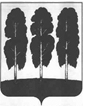 АДМИНИСТРАЦИЯ БЕРЕЗОВСКОГО РАЙОНАХАНТЫ-МАНСИЙСКОГО АВТОНОМНОГО ОКРУГА - ЮГРЫПОСТАНОВЛЕНИЕот  27.06.2022                                                                                                       № 920пгт. БерезовоОб утверждении административного регламента предоставления муниципальной услуги «Подготовка и утверждение документации по планировке территории» В соответствии с  Градостроительным кодексом Российской Федерации, Федеральными законами от 06 октября 2003 года  №  131-ФЗ «Об общих принципах организации местного самоуправления в Российской Федерации»,  от 27 июля 2010 года № 210-ФЗ «Об организации предоставления государственных и муниципальных услуг», руководствуясь постановлением Правительства Российской Федерации  от 26 марта 2016  года № 236 «О требованиях к предоставлению в электронной форме государственных и муниципальных услуг», постановления администрации Березовского района от 05 августа 2014 года № 1196 «Об утверждении Порядка разработки и утверждения административных регламентов предоставления муниципальных услуг, проведения экспертизы их проектов», постановлением администрации Березовского района от 29 декабря 2020 года № 1275 «Об утверждении Порядка подачи и рассмотрения жалоб на решения и действия (бездействие) администрации Березовского района, ее структурных подразделений, их должностных лиц, муниципальных служащих и признании утратившими силу некоторых муниципальных правовых актов»:1. Утвердить административный регламент предоставления муниципальной услуги  «Подготовка и утверждение документации по планировке территории» согласно приложению к настоящему постановлению.2. Опубликовать настоящее постановление в газете «Жизнь Югры» и разместить на официальном веб-сайте органов местного самоуправления Березовского района.3. Настоящее постановление вступает в силу после его официального опубликования.4. Контроль за исполнением настоящего постановления оставляю за собой.Глава района                                                                                             П.В. АртеевПриложение к постановлению администрации Березовского районаот 27.06.2022 № 920Административный регламентпредоставления  муниципальной услуги«Подготовка и утверждение документации по планировке территории»I. Общие положенияПредмет регулирования административного регламента1. Административный регламент предоставления муниципальной услуги «Подготовка и утверждение документации по планировке территории» (далее – муниципальная услуга, Административный регламент), разработан в целях повышения качества предоставления муниципальной услуги, определяет стандарт,  сроки и последовательность административных процедур (действий), требования к порядку их выполнения администрацией Березовского района (далее – администрация), отделом архитектуры и градостроительства администрации Березовского района (далее - Отдел), а также порядок из взаимодействия с заявителями, органами государственной власти, учреждениями и организациями при предоставлении муниципальной услуги на межселенной территории Березовского района и в границах городского поселения Березово, а так же в случае заключения соглашения о  передаче осуществления части полномочий органов местного самоуправления поселения по решению вопросов местного значения применительно к территории поселения.Круг заявителей2. Получателями муниципальной услуги являются физические или юридические лица, заинтересованные в строительстве, реконструкции объектов местного значения Березовского района, объектов, размещение которых планируется на территориях двух и более поселений и (или) межселенной территории в границах Березовского района, за исключением случаев, указанных в частях 2 - 3.2, 4.1, 4.2 статьи 45 Градостроительного кодекса Российской Федерации, объектов применительно к территории поселения, за исключением случаев, указанных в частях 2 - 4.2 статьи 45 Градостроительного кодекса Российской Федерации  (далее - заявитель).3. От имени заявителя могут выступать лица, уполномоченные на предоставление интересов заявителя в соответствии с законодательством Российской Федерации  (далее - представитель).Требования к порядку информирования о правилах предоставления муниципальной услуги4. Информирование по вопросам предоставления муниципальной услуги, в том числе о порядке ее предоставления осуществляется специалистами Отдела в следующих формах и способах (по выбору заявителя):- в устной (при личном обращении заявителя или по телефону);- письменной (при письменном обращении заявителя по почте, электронной почте, факсу);- на информационном стенде в местах предоставления муниципальной услуги в форме информационных (текстовых) материалов;- в форме информационных (мультимедийных) материалов в информационно-телекоммуникационной сети «Интернет»:на официальном сайте органов местного самоуправления: www.berezovo.ru (далее-официальный сайт); в федеральной государственной информационной системе «Единый портал государственных и муниципальных услуг (функций)» www.gosuslugi.ru (далее - Единый портал); в региональной информационной системе Ханты-Мансийского автономного округа – Югры «Портал государственных и муниципальных услуг (функций) Ханты-Мансийского автономного округа-Югры» 86.gosuslugi.ru (далее - региональный портал).5. Информация о ходе рассмотрения заявления о предоставлении муниципальной услуги и о результатах предоставления муниципальной услуги может быть получена заявителем (его представителем) в личном кабинете на Едином и региональном портале, а также в Отделе при обращении заявителя лично, по телефону посредством электронной почты.6. В случае устного обращения (лично или по телефону) заявителя (его представителя) специалист Отдела в часы приема осуществляет устное информирование (соответственно лично или по телефону) обратившегося за информацией заявителя. Устное информирование осуществляется не более 15 минут.При невозможности специалиста, принявшего звонок, самостоятельно ответить на поставленный вопрос, телефонный звонок должен быть переадресован (переведен) на другое должностное лицо или же обратившемуся лицу должен быть сообщен телефонный номер, по которому можно будет получить необходимую информацию. В случае если для ответа требуется более продолжительное время, специалист, осуществляющий устное информирование, может предложить заявителю направить в Отдел обращение о предоставлении письменной консультации по процедуре предоставления муниципальной услуги и о ходе предоставления муниципальной услуги, либо назначить другое удобное для заявителя время для устного информирования.7. При консультировании по письменным обращениям ответ на обращение направляется заявителю на почтовый адрес, указанный в обращении, или адрес электронной почты в срок, не превышающий 15 календарных дней с момента регистрации обращения.При консультировании заявителей о ходе предоставления муниципальной услуги в письменной форме информация направляется в срок, не превышающий 3 рабочих дней.8. Для получения информации по вопросам предоставления муниципальной услуги посредством Единого и регионального порталов заявителям необходимо использовать адреса в информационно-телекоммуникационной сети «Интернет», указанные в пункте 4 настоящего Административного регламента.9. Информация по вопросам предоставления муниципальной услуги, в том числе о сроках и порядке ее предоставления, размещенная на Едином и региональном порталах и официальном сайте предоставляется заявителю бесплатно.10. Доступ к информации по вопросам предоставления муниципальной услуги, в том числе о ходе, сроках и порядке ее предоставления, осуществляется без выполнения заявителем каких-либо требований, в том числе без использования программного обеспечения, установка которого на технические средства заявителя требует заключения лицензионного или иного соглашения с правообладателем программного обеспечения, предусматривающего взимание платы, регистрацию или авторизацию заявителя или предоставление им персональных данных.11. Способы получения информации заявителями о местах нахождения и графиках работы органов государственной власти, органов местного самоуправления и организаций, участвующих в предоставлении муниципальной услуги.По выбору заявителя могут использоваться способы получения информации, указанные в пункте 4 настоящего Административного регламента, а также информационные материалы, размещены на официальных сайтах:- информацию об администрации, Отделе, предоставляющем муниципальную услугу, заявитель может получить посредством обращения на сайт: http://www.berezovo.ru/;	- информацию об управлении Федеральной службы государственной регистрации, кадастра и картографии по Ханты-Мансийскому автономному округу-Югре, Березовский отдел (далее – Управление Росреестра) заявитель может получить посредством обращения на сайт: http://www.to86.rosreestr.ru/;- информацию о Межрайонной ИФНС России № 7 по Ханты-Мансийскому автономному округу – Югре заявитель может получить посредством обращения на сайт https://www.nalog.gov.ru/rn86/ifns/imns86_07/ (далее – ИФНС России №7). 12. Порядок, форма, место размещения и способы получения справочной информации, в том числе на стендах в месте предоставления муниципальной услуги и услуг, которые являются необходимыми и обязательными для предоставления муниципальной услуги.Информация о местах нахождения, телефонах, графиках работы, адресах официальных сайтов и электронной почты администрации, Отдела, предоставляющего муниципальную услугу, органов власти участвующих в предоставлении муниципальной услуги размещается Отделом на официальном сайте: http://www.berezovo.ru/ (раздел «Деятельность», «Государственные и муниципальные услуги», «Муниципальные услуги и административные регламенты», муниципальная услуга, «Справочная информация»). На информационных стендах в месте предоставления муниципальной услуги и в информационно-телекоммуникационной сети «Интернет», в том числе на Едином и региональном порталах размещается следующая информация:- справочная информация (место нахождения, графики работы, справочные телефоны, адреса официального сайта и электронной почты администрации, Отдела);- бланки заявлений о предоставлении муниципальной услуги и образцы их заполнения;- перечень нормативно правовых актов, регулирующих предоставление муниципальной услуги;- порядок досудебного (внесудебного) обжалования действий (бездействия) и решений, принятых (осуществляемых) в ходе предоставления муниципальной услуги. В случае внесения изменений в порядок предоставления муниципальной услуги специалист Отдела, ответственный за предоставление муниципальной услуги, в срок, не превышающий 5 рабочих дней со дня вступления в силу таких изменений, обеспечивает размещение информации в информационно-телекоммуникационной сети Интернет (на официальном сайте, Едином и региональном порталах) и на информационном стенде, находящемся в месте предоставления муниципальной услуги.II. Стандарт предоставления муниципальной услугиНаименование муниципальной услуги13. «Подготовка и утверждение документации по планировке территории».Наименование органа местного самоуправления, предоставляющего муниципальную услугу14. Органом местного самоуправления, предоставляющим муниципальную услугу, является администрация.  Непосредственное предоставление муниципальной услуги  осуществляет   Отдел.При предоставлении муниципальной услуги Отдел осуществляет межведомственное информационное взаимодействие со следующими органами власти и организациями:- Управлением Росреестра;-  ИФНС России № 7.В соответствии с пунктом 3 части 1 статьи 7 Федерального закона   от 27 июля 2010 года № 210-ФЗ «Об организации предоставления государственных и муниципальных услуг» (далее - Федеральный закон 210-ФЗ) запрещается требовать от заявителя осуществления действий, в том числе согласований, необходимых для получения муниципальной услуги и связанных с обращением в иные государственные органы, организации, за исключением получения услуг и получения документов и информации, предоставляемых в результате предоставления таких услуг, включенных в Перечень услуг, которые являются необходимыми и обязательными для предоставления муниципальных услуг, утвержденный решением Думы Березовского района от 03 ноября 2011 года № 96 «Об утверждении перечня услуг, которые являются необходимыми и обязательными для предоставления органами местного самоуправления муниципальных услуг, а также порядка определения размера платы за оказание таких услуг». Результат предоставления муниципальной услуги15. Результатом предоставления муниципальной услуги является:15.1. В случае обращения с заявлением о подготовке документации по планировке территории:1) решение о подготовке документации по планировке территории, в форме  распоряжения администрации Березовского района;         2) решение об отказе в подготовке документации по планировке территории, в форме  уведомления.	15.2. В случае обращения с заявлением о подготовке документации по  внесению изменений в документацию по планировке территории:	1) решение о подготовке документации по внесению изменений в документацию по планировке территории, в форме распоряжения администрации Березовского района;	2) решение об отклонении документации по внесению изменений в документацию по планировке территории и направлении ее на доработку, в форме  уведомления.15.3. В случае обращения с заявлением об утверждении документации  по планировке территории:         1) решение об утверждении документации по планировке территории, в форме постановления администрации Березовского района;        2) решение об отклонении утверждения документации по планировке территории и направлении  ее на доработку, в форме уведомления.	15.4. В случае обращения с заявлением об утверждении внесения изменений в документацию по планировке территории:1) решение об утверждении внесения изменений в документацию по планировке территории, в форме постановления администрации Березовского района;2) решение об отклонении утверждения документации по внесению изменений в документацию по планировке территории и направлении ее на доработку, в форме уведомления.	15.5. В случае обращения с заявлением (уведомлением) об отмене отдельных частей документации по планировке территории:	1) решение об отмене отдельных частей документации по планировке территории, в форме постановления администрации Березовского района;  	15.6. В случае обращения с заявлением (обращением) о признании отдельных частей проекта планировки территории не подлежащими применению:	1) решение о признании отдельных частей проекта планировки территории не подлежащими применению, в форме постановления администрации Березовского района;	2) решение об отклонении  признания отдельных частей проекта планировки территории не подлежащими применению, в форме уведомления с указанием причин отклонения.	Уведомления об отказе в подготовке документации по планировке территории,  об отклонении документации по внесению изменений в документацию по планировке территории, об отклонении утверждения документации по планировке территории, об отклонении утверждения документации по внесению изменений в документацию по планировке территории, об отклонении  признания отдельных частей проекта планировки территории не подлежащими применению, оформляются на фирменном бланке администрации Березовского района за подписью главы Березовского района либо лица его замещающего.Результат предоставления муниципальной услуги по выбору заявителя представляется в форме документа на бумажном носителе или электронного документа, подписанного электронной подписью в соответствии с требованиями Федерального закона от 06.04.2011 № 63-ФЗ «Об электронной подписи».Срок предоставления муниципальной услуги16.  Срок предоставления муниципальной услуги составляет:- в течение 15 рабочих дней со дня регистрации заявления о предоставлении муниципальной услуги, в случае обращения с заявлением о подготовке документации по планировке территории (о внесении изменений в документацию по планировке территории);- в течение 20 рабочих дней со дня регистрации заявления о предоставлении муниципальной услуги, в случае обращения с заявлением об утверждении документации  по планировке территории (об утверждении внесения изменений в документацию по планировке территории);- в течение 75 рабочих дней со дня регистрации заявления о предоставлении муниципальной услуги в Отделе, в случае проведения публичных слушаний или общественных обсуждений до утверждения документации по планировке территории;- в течение 20 рабочих дней со дня регистрации заявления о предоставлении муниципальной услуги, в случае обращения с заявлением об отмене отдельных частей документации по планировке территории;в течение 10 рабочих дней со дня регистрации заявления о предоставлении муниципальной услуги, в случае обращения с заявлением о признании отдельных частей проекта планировки территории не подлежащими применению.В общий срок предоставления муниципальной услуги входит срок направления межведомственных запросов и получения на них ответов, срок проведения общественных обсуждений или проведения публичных слушаний, срок выдачи (направления) документов, являющихся результатом предоставления муниципальной услуги.Приостановление срока предоставления муниципальной услуги не предусмотрено.Выдача (направление) документа, являющегося результатом предоставления муниципальной услуги в Отделе в течение  одного рабочего дня со дня принятия одного из указанных в пункте 15 настоящего Административного регламента документа, являющегося результатом предоставления муниципальной услуги.Правовые основания для предоставления муниципальной услуги17. Перечень нормативных правовых актов, регулирующих предоставление муниципальной услуги, (с указанием их реквизитов и источников официального опубликования), размещен: 1) на официальном сайте (в разделе «Деятельность», «Государственные и муниципальные услуги», «Муниципальные услуги и административные регламенты», выбираем муниципальную услугу, «перечень НПА, регулирующих предоставление услуги»;2) на Едином и региональном порталах.Исчерпывающий перечень документов и требования к документам, необходимым для предоставления муниципальной услуги18. Исчерпывающий перечень документов, необходимых для предоставления муниципальной услуги, которые заявитель должен предоставить самостоятельно.18.1. Для принятия решения о подготовке документации по планировке территории  заявитель представляет следующие документы:1) заявление по форме согласно приложению   1 к настоящему административному регламенту;В заявлении указывается следующая информация:- вид разрабатываемой документации по планировке территории;- вид и наименование объекта капитального строительства;- основные характеристики планируемого к размещению объекта капитального строительства;- источник финансирования работ по подготовке документации по планировке территории;- реквизиты акта, которым утверждены документы территориального планирования, предусматривающие размещение объекта капитального строительства, в случае если отображение такого объекта в документах территориального планирования предусмотрено в соответствии с законодательством Российской Федерации;2) документ, удостоверяющий личность заявителя или представителя заявителя, в случае представления заявления посредством личного обращения в Отдел;3) документ, удостоверяющий полномочия представителя заявителя, в случае обращения за предоставлением муниципальной услуги представителя заявителя (за исключением законных представителей физических лиц);4) правоустанавливающие документы на объект капитального строительства, права на который не зарегистрированы в Едином государственном реестре недвижимости;5) проект задания на разработку проекта планировки территории, содержащий следующие сведения:-  вид разрабатываемой документации по планировке территории;-  информацию о заявителе;- источник финансирования работ по подготовке документации по планировке территории;-   состав документации по планировке территории;-  вид и наименование планируемого к размещению объекта капитального строительства, его основные характеристики;- населенные пункты, поселения, муниципальные районы, элементы планировочной структуры, адресацию  в отношении территорий которых осуществляется подготовка документации по планировке территории;6) проект задания на выполнение инженерных изысканий либо в случае отсутствия необходимости выполнения инженерных изысканий для подготовки документации по планировке территории  пояснительную записку, содержащую обоснование отсутствия такой необходимости.18.2. Для принятия решения о подготовке документации по внесению изменений в документацию по планировке территории заявитель представляет следующие документы:1) заявление по форме согласно приложению   3 к настоящему административному регламенту,  в котором указывается следующая информация:- вид документации по планировке территории, в которую вносятся изменения;- реквизиты (номер и дата) решения об утверждении документации по планировке территории;- мотивированное обоснование необходимости внесения изменений в документацию по планировке территории;2) документ, удостоверяющий личность заявителя или представителя заявителя, в случае представления заявления посредством личного обращения в Отдел;3) документ, удостоверяющий полномочия представителя заявителя, в случае обращения за предоставлением муниципальной услуги представителя заявителя (за исключением законных представителей физических лиц);4) изменения в документацию по планировке территории;5) обоснование изменений в документацию по планировке территории, представляемые в виде графической части и пояснительной записки;6) материалы и результаты инженерных изысканий, используемые при подготовке изменений в документацию по планировке территории;7) уведомления согласующих органов, владельцев автомобильных дорог, подтверждающие согласование изменений в документацию по планировке территории в случае, если согласование таких изменений является обязательным в соответствии с законодательством Российской Федерации. 18.3. Для принятия решения об утверждении документации по планировке территории (об утверждении внесения изменений в документацию по планировке территории)  заявитель представляет следующие документы:1) заявление по форме согласно приложению   2 к настоящему административному регламенту; 2) документ, удостоверяющий личность заявителя или представителя заявителя, в случае представления заявления посредством личного обращения в Отдел;3) документ, удостоверяющий полномочия представителя заявителя, в случае обращения за предоставлением муниципальной услуги представителя заявителя (за исключением законных представителей физических лиц);4) документ о принятии решения о подготовке документации по планировке территории ( о внесении изменений в документацию по планировке территорий), вместе с проектом задания на разработку документации по планировке территории в случае если такое решение принималось заявителем самостоятельно;5) документация по планировке территории;6) документ, содержащий сведения, подлежащие внесению в Единый государственный реестр недвижимости, в том числе описание местоположения границ земельных участков, подлежащих образованию в соответствии с проектом межевания территории, в формате, обеспечивающем размещение в Едином государственном реестре недвижимости;7) письмо органа государственной власти, осуществляющего предоставление лесных участков в границах земель лесного фонда, если документация по планировке территории подготовлена в отношении земель лесного фонда, а в случае необходимости перевода земельных участков, на которых планируется размещение линейных объектов, из состава земель лесного фонда в земли иных категорий, в том числе после ввода таких объектов в эксплуатацию,  федерального органа исполнительной власти, осуществляющего функции по контролю и надзору в области лесных отношений, а также по оказанию государственных услуг и управлению государственным имуществом в области лесных отношений;8) письмо органа государственной власти или органа местного самоуправления, уполномоченного на принятие решения об изъятии земельных участков для государственных или муниципальных нужд, если для размещения объекта капитального строительства допускается изъятие земельных участков для государственных или муниципальных нужд (в указанном случае на согласование направляется только проект планировки территории);9) письмо главы поселения, главы Березовского района  (в случае принятия решения заинтересованным лицом, указанном в части 1.1  статьи 45 Градостроительного кодекса Российской Федерации) в отношении территории которого разработана документация по планировке территории;10) письмо исполнительного органа государственной власти или органа местного самоуправления, в ведении которых находится особо охраняемая природная территория, если документация по планировке территории подготовлена применительно к особо охраняемой природной территории;11) письмо владельца автомобильной дороги, если документация по планировке территории предусматривает размещение объекта капитального строительства в границах придорожной полосы автомобильной дороги;12) письмо органа государственной власти или органа местного самоуправления, уполномоченного на утверждение проекта планировки территории существующих линейного объекта или линейных объектов, подлежащих реконструкции в связи с планируемыми строительством, реконструкцией линейного объекта федерального значения, линейного объекта регионального значения, линейного объекта местного значения, если реконструкция существующих линейного объекта или линейных объектов может осуществляться на основании утвержденного проекта планировки территории в целях планируемых строительства, реконструкции линейного объекта федерального значения, линейного объекта регионального значения, линейного объекта местного значения (за исключением случая, если для реконструкции существующих линейного объекта или линейных объектов не требуется подготовка проекта планировки территории);18.4.  Для принятия решения об отмене отдельных частей документации по планировке территории заявитель представляет следующие документы:1) заявление (уведомление) о необходимости отмены соответствующих отдельных частей документации по планировке территории, по форме согласно приложению 4 к настоящему административному регламенту, в котором указываются:- реквизиты решения (номер и дата) об утверждении документации по планировке территории, отдельные части которой подлежат отмене;-  часть документации по планировке территории, подлежащая отмене;- реквизиты (номер и дата) решения органа местного самоуправления поселения  об отмене красных линий, которые обозначают границы территорий, занятых линейными объектами и (или) предназначенных для размещения линейных объектов;2) документ, удостоверяющий личность заявителя или представителя заявителя, в случае представления заявления посредством личного обращения в Отдел;3) документ, удостоверяющий полномочия представителя заявителя, в случае обращения за предоставлением муниципальной услуги представителя заявителя (за исключением законных представителей физических лиц).18.5. Для принятия решения о признании отдельных частей проекта планировки территории не подлежащими применению заявитель представляет следующие документы:1) заявление (обращение) о признании отдельных частей проекта планировки территории не подлежащими применению, в случае если в связи с планируемыми строительством, реконструкцией линейного объекта федерального значения, линейного объекта регионального значения, линейного объекта местного значения в соответствии с утвержденным проектом планировки территории необходима реконструкция существующих линейного объекта или линейных объектов, размещенных на основании такой документации, в котором указывается следующая информация:-  реквизиты решения (номер и дата) об утверждении документации по планировке территории, отдельные части которой подлежат признанию не подлежащими применению;- реквизиты решения (номер и дата) об утверждении проекта планировки территории, которым предусмотрена реконструкция существующих линейного объекта или линейных объектов, размещенных на основании такого проекта;- перечень отдельных частей проекта планировки территории, признаваемых не подлежащими применению;- обоснование необходимости признания отдельных частей документации по планировке территории не подлежащими применению;2) заявление (обращение) о признании отдельных частей проекта планировки территории не подлежащими применению, в случае если проектом планировки территории предусмотрено размещение объектов федерального значения, объектов регионального значения или объектов местного значения, для размещения которых допускается изъятие земельных участков для государственных или муниципальных нужд, на земельных участках, принадлежащих либо предоставленных физическим или юридическим лицам, органам государственной власти или органам местного самоуправления, и в течение 6 лет со дня утверждения данного проекта планировки территории не принято решение об изъятии таких земельных участков для государственных или муниципальных нужд, в котором указывается следующая информация:- реквизиты решения (номер и дата) об утверждении документации по планировке территории, о признании отдельных частей которой не подлежащими применению направляется заявление (обращение);- кадастровый номер земельного участка или ранее присвоенный государственный учетный номер земельного участка, расположенного в границах зон планируемого размещения объектов федерального значения, объектов регионального значения или объектов местного значения, для размещения которых допускается изъятие земельных участков для государственных или муниципальных нужд;- основание для признания отдельных частей проекта планировки территории не подлежащими применению;3) заявление (обращение) о признании отдельных частей документации по планировке территории не подлежащими применению, в случае с планируемым строительством объектов в границах территории, в отношении которой утверждена такая документация, в котором указывается следующая информация:- реквизиты решения (номер и дата) об утверждении документации по планировке территории, о признании отдельных частей которой не подлежащими применению направляется заявление (обращение);- перечень отдельных частей документации по планировке территории, о признании которых не подлежащими применению направляется заявление (обращение);- обоснование необходимости признания отдельных частей документации по планировке территории не подлежащими применению;4) документ, удостоверяющий личность заявителя или представителя заявителя, в случае представления заявления посредством личного обращения в Отдел;5) документ, удостоверяющий полномочия представителя заявителя, в случае обращения за предоставлением муниципальной услуги представителя заявителя (за исключением законных представителей физических лиц).19. Исчерпывающий перечень документов, необходимых для  предоставления муниципальной услуги, запрашиваемых и получаемых Отделом в порядке межведомственного информационного взаимодействия и которые заявитель вправе представить по собственной инициативе:1) сведения из Единого государственного реестра юридических лиц (при обращении заявителя, являющегося юридическим лицом);2) сведения из Единого государственного реестра индивидуальных предпринимателей (при обращении заявителя, являющегося индивидуальным предпринимателем);3)	сведения из Единого государственного реестра недвижимости об объекте недвижимости, об основных характеристиках и зарегистрированных правах на объект недвижимости;4) сведения из Единого государственного реестра недвижимости о земельном участке, об основных характеристиках и зарегистрированных правах на земельный участок.Непредставление заявителем документов и информации, которые он вправе представить по собственной инициативе, не является основанием для отказа заявителю в предоставлении муниципальной услуги.20. Способы получения заявителем документов, указанных в  пункте 19 настоящего Административного регламента:Документы, указанные в подпунктах 1, 2 пункта 19 настоящего Административного регламента заявитель может получить обратившись в   ИФНС России № 7. Документ, указанный в подпункте 3 пункта 19 настоящего Административного регламента заявитель может получить обратившись в  Управление Росреестра.	21. Требования к документам, необходимым для предоставления муниципальной услуги.Рекомендуемая форма проекта задания на разработку документации по планировке территории приведена в приложении 5 к настоящему административному регламенту, правила заполнения указанной формы приведены в приложении  6 к настоящему административному регламенту.Документация по планировке территории (по внесению изменений в документацию по планировке территорий) направляется в администрацию на бумажном носителе в сброшюрованном и прошитом виде в 2 экземплярах, а также на электронном носителе в количестве экземпляров, равном количеству поселений в отношении территорий которых осуществлялась подготовка документации по планировке территории, одного экземпляра для размещения в государственной информационной системе обеспечения градостроительной деятельности района, и одного экземпляра для хранения в архиве Березовского района.Документация по планировке территории направляется в администрацию Березовского района на электронном носителе в формате Mapinfo (не ниже версии 9,5), а также в формате, позволяющем осуществить ее размещение в государственных информационных системах обеспечения градостроительной деятельности.В случае представления документов, подтверждающих полномочия представителя заявителя действовать от имени заявителя (в случае обращения за получением услуги представителя заявителя) в электронной форме посредством Единого и регионального порталов   указанные документы, выданные заявителем, являющимся юридическим лицом, удостоверяются усиленной квалифицированной электронной подписью или усиленной неквалифицированной	электронной подписью правомочного должностного лица такого юридического лица, а документ, выданный заявителем, являющимся физическим лицом, - усиленной квалифицированной электронной подписью нотариуса.В заявлении должен указать способ выдачи (направления) ему документов, являющихся результатом предоставления муниципальной услуги. В случае направления заявления и прилагаемых к нему документов посредством Единого и регионального порталов заявитель (представитель заявителя), прошедший процедуры регистрации, идентификации и аутентификации с использованием ЕСИА, заполняет формы указанных заявлений с использованием интерактивной формы в электронном виде.Документы, прилагаемые к заявлению, представляемые в электронной форме, направляются в следующих форматах:а)	xml - для документов, в отношении которых утверждены формы и требования по формированию электронных документов в виде файлов в формате xml;б)	doc, docx, odt - для документов с текстовым содержанием, не включающим формулы;в)	pdf, jpg, jpeg - для документов с текстовым содержанием, в том числе включающих формулы и (или) графические изображения, а также документов с графическим содержанием.Электронные документы, представляемые в вышеперечисленных форматах должны:а) формироваться способом, не предусматривающим сканирование документа на бумажном носителе;б) состоять из одного или нескольких файлов, каждый из которых содержит текстовую и (или) графическую информацию;в) обеспечивать возможность поиска по текстовому содержанию документа и возможность копирования текста (за исключением случаев, когда текст является частью графического изображения);г) содержать оглавление (для документов, содержащих структурированные по частям, главам, разделам (подразделам) данные) и закладки, обеспечивающие переходы по оглавлению и (или) к содержащимся в тексте рисункам и таблицам.В случае если оригиналы документов, прилагаемых к заявлению, выданы и подписаны   на бумажном носителе, допускается формирование таких документов, представляемых в электронной форме, путем сканирования непосредственно с оригинала документа (использование копий не допускается), которое осуществляется с сохранением ориентации оригинала документа в разрешении 300-500 dpi (масштаб 1:1) и всех аутентичных признаков подлинности (графической подписи лица, печати, углового штампа бланка), с использованием следующих режимов:«черно-белый» (при отсутствии в документе графических изображений и (или) цветного текста);«оттенки серого» (при наличии в документе графических изображений, отличных от цветного графического изображения);«цветной» или «режим полной цветопередачи» (при наличии в документе цветных графических изображений либо цветного текста).Количество файлов должно соответствовать количеству документов, каждый из которых содержит текстовую и (или) графическую информацию.Документы, прилагаемые заявителем  и  представляемые в электронной форме, должны обеспечивать возможность идентифицировать документ и количество листов в документе.Документы, которые предоставляются   по результатам рассмотрения заявления о предоставлении муниципальной услуги в электронной форме, должны быть доступны для просмотра в виде, пригодном для восприятия человеком, с использованием электронных вычислительных машин, в том числе без использования сети Интернет.22. Способы подачи документов, необходимых для предоставления муниципальной услуги:- при личном обращении в Отдел;- по почте в Отдел, администрацию;- посредством Единого или регионального порталов.23. Запрещается требовать от заявителя:1) представления документов и информации или осуществления действий, представление или осуществление которых не предусмотрено нормативными правовыми актами, регулирующими отношения, возникающие в связи с предоставлением муниципальной услуги;2) представления документов и информации, в том числе подтверждающих внесение заявителем платы за предоставление муниципальной услуги, которые находятся в распоряжении органов, предоставляющих муниципальную услугу,   иных государственных органов, органов местного самоуправления либо подведомственных государственным органам или органам местного самоуправления организаций, участвующих в предоставлении предусмотренных частью 1 статьи 1 Федерального закона 210-ФЗ, в соответствии с нормативными правовыми актами Российской Федерации, нормативными правовыми актами Ханты-Мансийского автономного округа-Югры, муниципальными правовыми актами, за исключением документов, включенных в определенный частью 6 статьи 7 указанного Федерального закона перечень документов. Заявитель вправе представить указанные документы и информацию в Отдел по собственной инициативе;3) совершения иных действий, кроме прохождения идентификации и аутентификации в соответствии с нормативными правовыми актами Российской Федерации, указания цели приема, а также предоставления сведений, необходимых для расчета длительности временного интервала, который необходимо забронировать для приема;4) представления документов и информации, отсутствие и (или) недостоверность которых не указывались при первоначальном отказе в приеме документов, необходимых для предоставления муниципальной услуги, либо в предоставлении муниципальной услуги, за исключением следующих случаев:- изменение требований нормативных правовых актов, касающихся предоставления муниципальной услуги, после первоначальной подачи заявления о предоставлении муниципальной услуги;- наличие ошибок в заявлении о предоставлении муниципальной услуги и документах, поданных заявителем после первоначального отказа в приеме документов, необходимых для предоставления муниципальной услуги, либо в предоставлении муниципальной услуги и не включенных в представленный ранее комплект документов;- истечение срока действия документов или изменение информации после первоначального отказа в приеме документов, необходимых для предоставления муниципальной услуги, либо в предоставлении муниципальной услуги;- выявление документально подтвержденного факта (признаков) ошибочного или противоправного действия (бездействия) должностного лица Отдела, предоставляющего муниципальную услугу, муниципального служащего, при первоначальном отказе в приеме документов, необходимых для предоставления муниципальной услуги, либо в предоставлении муниципальной услуги, о чем в письменном виде за подписью заведующего Отделом, предоставляющего муниципальную услугу при первоначальном отказе в приеме документов, необходимых для предоставления муниципальной услуги, уведомляется заявитель, а также приносятся извинения за доставленные неудобства;5) предоставления на бумажном носителе документов и информации, электронные образы которых ранее были заверены в соответствии с пунктом 7.2 части 1 статьи 16 Федерального закона 210-ФЗ, за исключением случаев, если нанесение отметок на такие документы либо их изъятие является необходимым условием предоставления муниципальной услуги, и иных случаев, установленных федеральными законами.Исчерпывающий перечень оснований для отказа в приеме документов, необходимых для предоставления муниципальной услуги24. Оснований для отказа в приеме документов, необходимых для предоставления муниципальной услуги, законодательством не предусмотрено.Не допускается отказ в приеме заявления и иных документов, необходимых для предоставления муниципальной услуги, в случае, если заявления и документы, необходимые для предоставления муниципальной услуги, поданы в соответствии с информацией о сроках и порядке предоставления муниципальной услуги, опубликованной на Едином и региональном порталах, официальном сайте.Исчерпывающий перечень оснований для приостановления или отказа в предоставлении муниципальной услуги25. Основания для приостановления предоставления муниципальной услуги отсутствуют.26. Исчерпывающий перечень оснований для отказа в предоставлении муниципальной услуги:26.1.  Решение об отказе в подготовке документации по планировке территории принимается в случае, если:1) отсутствуют документы, необходимые для принятия решения о подготовке документации по планировке территории, предусмотренные пунктом 18.1 настоящего административного регламента;2) планируемый к размещению объект капитального строительства не относится к объектам, предусмотренным частями 4, 5.2 статьи 45 Градостроительного кодекса Российской Федерации;3) заявление и (или) проект задания на разработку документации по планировке территории, проект задания на выполнение инженерных изысканий, представленные заявителем, не соответствуют положениям, предусмотренным подпунктами 1 и 5 пункта 18.1 настоящего административного регламента;4) у администрации Березовского района отсутствуют средства, предусмотренные на подготовку документации по планировке территории, при этом заявитель в заявлении и проекте задания на разработку документации по планировке территории не указал информацию о разработке документации по планировке территории за счет собственных средств;5) в документах территориального планирования отсутствуют сведения о размещении объекта капитального строительства, при этом отображение указанного объекта в документах территориального планирования предусмотрено в соответствии с законодательством Российской Федерации.	26.2. Решение об отклонении  документации по внесению изменений в  документацию по планировке территории и направлении ее на доработку принимается в случае, если:1) в заявлении о внесении изменений в документацию по планировке территории отсутствует информация, предусмотренная подпунктом 1 пункта 18.2 настоящего административного регламента;2) заявителем не представлены документы, предусмотренные пунктом 18.2 настоящего административного регламента;3) изменения в документацию по планировке территории не соответствуют требованиям, указанным в части 10 статьи 45 Градостроительного кодекса Российской Федерации.26.3 Решение об  отклонении утверждения документации по планировке территории (об утверждении изменений в документацию по планировке территорий) и направление ее на доработку принимается в случае, если направленная документация по планировке территории, не соответствует требованиям, указанным в части 10 статьи 45 Градостроительного кодекса Российской Федерации.26.4. Решение о признании отдельных частей проекта планировки территории не подлежащими применению принимается в случае, если заявление (обращение) не соответствует  подпунктам 1 - 3 пункта 18.5 настоящего Административного регламента, а так же при отсутствии основании для признания отдельных частей документации по планировке территории не подлежащими применению.Перечень услуг, необходимых и обязательных для предоставления муниципальной услуги, в том числе сведения о документе (документах), выдаваемом (выдаваемых) организациями, участвующими в предоставлении муниципальной услуги27. Услуг, необходимых и обязательных для предоставления муниципальной услуги не предусмотрено. Порядок, размер и основания взимания государственной пошлины или иной платы, взимаемой за предоставление муниципальной услуги28. Предоставление услуги осуществляется без взимания платы.Максимальный срок ожидания в очереди при подаче запроса
о предоставлении муниципальной услуги и при получении результата предоставления муниципальной услуги29. Максимальный срок ожидания в очереди при подаче заявления о предоставлении муниципальной услуги и при получении результата предоставления муниципальной услуги составляет не более 15 минут.Срок и порядок регистрации запроса заявителя о предоставлении муниципальной услуги, в том числе поступившего посредством электронной почты и с использованием Единого и регионального порталов30. При личном обращении заявителя в Отдел с заявлением о предоставлении муниципальной услуги регистрация указанного заявления осуществляется в день обращения заявителя.31. При направлении заявления посредством Единого   или Регионального порталов заявитель в день подачи заявления получает в личном кабинете Единого и регионального порталов и по электронной почте уведомление, подтверждающее, что заявление отправлено, в котором указываются регистрационный номер и дата подачи заявления.32. В случае направления заявления о предоставлении муниципальной услуги в электронной форме   вне рабочего времени Отдела либо в выходной, нерабочий праздничный день днем поступления заявления о предоставлении муниципальной услуги считается первый рабочий день, следующий за днем направления указанного уведомления.Требования к помещениям, в которых предоставляется муниципальная услуга, к залу ожидания, местам для заполнения запросов о предоставлении муниципальной услуги, информационным стендам с образцами их заполнения и перечнем документов, необходимых для предоставления муниципальной услуги, в том числе к обеспечению доступности для инвалидов указанных объектов в соответствии с законодательством Российской Федерации о социальной защите инвалидов33. Здание, в котором предоставляется муниципальная услуга, должно быть расположено с учетом пешеходной доступности от остановок общественного транспорта, оборудовано отдельным входом для свободного доступа заявителей.Помещения для предоставления муниципальной услуги размещаются преимущественно на нижних этажах зданий или в отдельно стоящих зданиях.Вход и выход из помещения для предоставления муниципальной услуги оборудуются: пандусами, расширенными проходами, тактильными полосами по путям движения, позволяющими обеспечить беспрепятственный доступ инвалидов;соответствующими указателями с автономными источниками бесперебойного питания;контрастной маркировкой ступеней по пути движения;информационной мнемосхемой (тактильной схемой движения);тактильными табличками с надписями, дублированными шрифтом Брайля.Лестницы, находящиеся по пути движения в помещение для предоставления муниципальной услуги оборудуются:тактильными полосами;контрастной маркировкой крайних ступеней;поручнями с двух сторон, с тактильными полосами, нанесенными на поручни, с тактильно-выпуклым шрифтом и шрифтом Брайля с указанием этажа;тактильными табличками с указанием этажей, дублированными шрифтом Брайля.Места предоставления муниципальной услуги должны соответствовать требованиям к местам обслуживания маломобильных групп населения, к внутреннему оборудованию и устройствам в помещении, к санитарно-бытовым помещениям для инвалидов, к путям движения в помещении и залах обслуживания, к лестницам и пандусам в помещении, к лифтам, подъемным платформам для инвалидов, к аудиовизуальным и информационным системам, доступным для инвалидов.Вход в здание должен быть оборудован информационной табличкой (вывеской), содержащей информацию о наименовании, местонахождении, режиме работы, а также о телефонных номерах справочной службы.		Все помещения, в которых предоставляется муниципальная услуга, должны соответствовать санитарно-эпидемиологическим требованиям, правилам противопожарного режима.Каждое рабочее место муниципального служащего, предоставляющего муниципальную услугу, должно быть оборудовано персональным компьютером с возможностью доступа к необходимым информационным базам данных и печатающим устройствам, позволяющим своевременно и в полном объеме получить справочную информацию по вопросам предоставления услуги и организовать предоставление муниципальной услуги в полном объеме.Места ожидания оборудуется столами, стульями или скамьями (банкетками), информационными стендами, информационными терминалами, обеспечиваются писчей бумагой и канцелярскими принадлежностями в количестве, достаточном для оформления документов заявителями.Информационные стенды, информационные терминалы размещаются на видном, доступном месте в любом из форматов: настенных стендах, напольных или настольных стойках, призваны обеспечить заявителей исчерпывающей информацией. Стенды должны быть оформлены в едином стиле, надписи сделаны черным шрифтом на белом фоне.Оформление визуальной, текстовой и мультимедийной информации о муниципальной услуге должно соответствовать оптимальному зрительному и слуховому восприятию этой информации заявителями.На информационных стендах, информационном терминале и в информационно-телекоммуникационной сети «Интернет» размещается информация о порядке предоставления муниципальной услуги, а также информация, указанная в пункте 12 настоящего административного регламента.Показатели доступности и качества муниципальной услуги.34. Показателями доступности муниципальной услуги являются:транспортная доступность к местам предоставления муниципальной услуги; доступность информирования заявителей по вопросам предоставления муниципальной услуги, в том числе о ходе предоставления муниципальной услуги, в форме устного или письменного информирования, в том числе посредством официального сайта, Единого и регионального порталов;доступность заявителей к форме заявления о предоставлении муниципальной услуги, размещенной на Едином и региональном порталах, в том числе с возможностью его копирования и заполнения в электронном виде;возможность направления заявителем документов в электронной форме посредствам Единого и регионального порталов;бесплатность предоставления муниципальной услуги и информации о процедуре предоставления муниципальной услуги.35. Показателями качества муниципальной услуги являются:соблюдение должностными лицами отдела, предоставляющими муниципальную услугу, сроков предоставления муниципальной услуги;соблюдение времени ожидания в очереди при подаче заявления о предоставлении муниципальной услуги и при получении результата предоставления муниципальной услуги;отсутствие обоснованных жалоб заявителей на качество предоставления муниципальной услуги, действия (бездействие) должностных лиц и решений, принимаемых (осуществляемых) ими в ходе предоставления муниципальной услуги;восстановление нарушенных прав заявителя.Иные требования, в том числе учитывающие особенности предоставления муниципальной услуги в МФЦ и особенности предоставления муниципальных услуг в электронной форме.36. Муниципальная услуга в Многофункциональном центре предоставления государственных и муниципальных услуг по принципу «одного окна» не предоставляется.37. При предоставлении  муниципальной услуги в электронной форме заявителю обеспечиваются:- получение информации о порядке и сроках предоставления  муниципальной услуги посредством Единого и регионального порталов;- формирование заявления на Едином и региональном порталах;- прием и регистрация Отделом  заявления о предоставлении муниципальной услуги и иных документов, необходимых для предоставления  муниципальной  услуги посредством Единого и регионального порталов;- получение результата предоставления муниципальной услуги посредством Единого и регионального порталов;- получение сведений о ходе рассмотрения заявления о предоставлении муниципальной услуги посредством Единого и регионального порталов;- осуществление оценки качества предоставления  муниципальной услуги посредством Единого и регионального порталов;- досудебное (внесудебное) обжалование решений и действий (бездействий) администрации, Отдела, а также их должностных лиц, муниципальных служащих, работников посредством Единого и регионального порталов, официального сайта органов местного самоуправления.38.Административные процедуры, в электронной форме предусмотренные настоящим Административным регламентом выполняются в соответствии с особенностями установленными пунктом 46 настоящего Административного регламента.39. Требования к средствам электронной подписи при предоставлении муниципальной услуги в электронной форме устанавливаются в соответствии с Федеральным законом от 6 апреля 2011 года № 63-ФЗ «Об электронной подписи».Действия, связанные с проверкой действительности усиленной квалифицированной электронной подписи заявителя, использованной при обращении за получением муниципальной услуги, а также с установлением перечня классов средств удостоверяющих центров, которые допускаются для использования в целях обеспечения указанной проверки и определяются на основании утверждаемой федеральным органом исполнительной власти по согласованию с Федеральной службой безопасности Российской Федерации модели угроз безопасности информации в информационной системе, используемой в целях приема обращений за предоставлением такой услуги, осуществляются в соответствии с Постановлением Правительства Российской Федерации от 25 августа 2012 года № 852 «Об утверждении Правил использования усиленной квалифицированной электронной подписи при обращении за получением государственных и муниципальных услуг и о внесении изменения в Правила разработки и утверждения административных регламентов предоставления государственных услуг».Случаи и порядок предоставления муниципальной услуги в упреждающем (проактивном) режиме40.  Случаи предоставления муниципальной услуги в упреждающем (проактивном) режиме не предусмотрены.III. Состав, последовательность и сроки выполнения административных процедур, требования к порядку их выполнения, в том числе особенности выполнения административных процедур в электронной форме, а также особенности выполнения административных процедур в многофункциональных центрахИсчерпывающий перечень административных процедур41. Предоставление муниципальной услуги включает в себя следующие административные процедуры:1) прием и регистрация заявления о предоставлении муниципальной услуги;2) формирование и направление межведомственных запросов в органы (организации), участвующие в предоставлении муниципальной услуги;3) рассмотрение заявления, проведение общественных обсуждений или  публичных слушаний, подготовка и утверждение документа, являющегося результатом предоставления муниципальной услуги;4) выдача (направление) заявителю документа, являющегося результатом предоставления муниципальной услуги.42. Прием и регистрация заявления о предоставлении муниципальной услуги Основание для начала административной процедуры: поступление в отдел заявления о предоставлении муниципальной услуги.Сведения о должностных лицах, ответственных за выполнение каждого административного действия, входящего в состав административной процедуры:- за прием и регистрацию заявления о предоставлении муниципальной услуги, поступившего по почте - специалист отдела ответственный за предоставление муниципальной услуги (далее – специалист Отдела); - за прием и регистрацию заявления предоставленного заявителем лично в отдел либо посредством Единого и регионального порталов - специалист Отдела.Содержание административных действий, входящих в состав административной процедуры: прием и регистрация заявления о предоставлении муниципальной услуги (продолжительность и (или) максимальный срок их выполнения - в день поступления обращения в отдел; при личном обращении заявителя - в течении 15 минут с момента получения заявления о предоставлении муниципальной услуги.Критерий принятия решения: наличие заявления о предоставлении муниципальной услуги.Результат административной процедуры: зарегистрированное заявление о предоставлении муниципальной услуги.Способ фиксации результата выполнения административной процедуры:- в случае поступления заявления лично, по почте, в том числе электронной, специалист Отдела регистрирует заявление о предоставлении муниципальной услуги в электронном документообороте;- в случае направления заявления посредством Единого и регионального порталов специалист Отдела регистрирует заявление о предоставлении муниципальной услуги в электронном документообороте.43. Формирование и направление межведомственных запросов в органы (организации), участвующие в предоставлении и муниципальной услуги.Основанием для начала административной процедуры: является поступление зарегистрированного заявления о предоставлении муниципальной услуги к специалисту Отдела.Сведения о должностных лицах, ответственных за выполнение каждого административного действия, входящего в состав административной процедуры: специалист Отдела.Содержание административных действий, входящих в состав административной процедуры:- экспертиза представленных заявителем документов, формирование и направление межведомственных запросов в органы, участвующие в предоставлении муниципальной услуги (продолжительность и (или) максимальный срок выполнения административного действия  - в день поступления зарегистрированного заявления к специалисту Отдела;- получение ответа на межведомственные запросы (продолжительность и (или) максимальный срок выполнения административного действия - не позднее 5 рабочих дней со дня поступления межведомственного запроса в орган или организацию, предоставляющие документ и информацию).Критерий принятия решения о направлении межведомственного запроса: отсутствие документов, необходимых для предоставления муниципальной услуги, которые заявитель вправе предоставить по собственной инициативе.Результат выполнения административной процедуры:- полученные ответы на межведомственные запросы.Способ фиксации результата административной процедуры:- специалист Отдела регистрирует ответ на запрос, в электронном документообороте в день его поступления;- в случае поступления ответа на межведомственный запрос по почте специалист отдела ответственный за прием и регистрацию корреспонденции, регистрирует ответ на запрос в электронном документообороте в день его поступления и передает зарегистрированный ответ на межведомственный запрос специалисту Отдела, в день его получения.44. Рассмотрение заявления, проведение общественных обсуждений или  публичных слушаний, подготовка и утверждение документа, являющегося результатом предоставления муниципальной услуги.Основание для начала административной процедуры является поступление в Отдел зарегистрированного заявления о предоставлении муниципальной услуги и (или) ответа на межведомственный запрос (в случае направления).Сведения о должностных лицах, ответственных за выполнение административной процедуры: - за рассмотрение и проверку заявления, проведение общественных обсуждений или публичных слушаний, подготовку заключения о результатах общественных обсуждений или публичных слушаний, подготовку документа, являющегося результатом предоставления муниципальной услуги - специалист Отдела;- за подписание документа, являющегося результатом предоставления муниципальной услуги - глава Березовского района либо лицо его замещающее;- за регистрацию и опубликование документа, являющегося результатом предоставления муниципальной услуги - специалист Отдела. Содержание административных действий, входящих в состав административной процедуры: - рассмотрение и проверка заявления о предоставлении муниципальной услуги и представленных документов на соответствие действующему законодательству;- проведение  общественных обсуждений или публичных слушаний по проекту планировки территории и проекту межевания территории в порядке, установленном статьей 5.1 Градостроительного кодекса Российской Федерации, с учетом положений статьи 46 Градостроительного кодекса Российской Федерации (в случаях, предусмотренных Градостроительным кодексом Российской Федерации);- подготовка специалистом Отдела заключения о результатах общественных обсуждений или публичных слушаний, опубликование его в установленном порядке, и размещение на официальном сайте в сети Интернет  (в случае проведения общественных обсуждений или публичных слушаний).- подготовка специалистом Отдела документов, являющихся результатом предоставления муниципальной услуги указанных в пункте 15 настоящего Административного регламента  и направление их  на подпись главе Березовского района.Максимальный срок выполнения административных процедур:- не более 8 рабочих дней   в случае обращения с заявлением о подготовке документации по планировке территории (о внесении изменений в документацию по планировке территории);- не более 13 рабочих дней  в случае обращения с заявлением об утверждении документации  по планировке территории (об утверждении внесения изменений в документацию по планировке территории);- не более 68 рабочих дней  в случае проведения публичных слушаний или общественных обсуждений до утверждения документации по планировке территории;- не более 13 рабочих дней   в случае обращения с заявлением об отмене отдельных частей документации по планировке территории;- не более 3 рабочих дней  в случае обращения с заявлением о признании отдельных частей проекта планировки территории не подлежащими применению.Критерий принятия решения: отсутствие, либо наличие оснований для отказа в предоставлении муниципальной услуги, предусмотренных пунктом 26 настоящего Административного регламента. Результат административной процедуры: подписанный документ, являющийся результатом предоставления муниципальной услуги указанный в пункте 15 настоящего административного регламента. Способ фиксации результата административной процедуры:- распоряжения администрации Березовского района регистрируются в «Службе технического обеспечения деятельности органов местного самоуправления муниципального образования Березовский район» в журнале регистрации распоряжений; - постановления администрации Березовского района регистрируются в «Службе технического обеспечения деятельности органов местного самоуправления муниципального образования Березовский район» в журнале регистрации постановлений; - уведомления об отказе в подготовке документации по планировке территории,  об отклонении документации по внесению изменений в документацию по планировке территории, об отклонении утверждения документации по планировке территории, об отклонении утверждения документации по внесению изменений в документацию по планировке территории, об отклонении  признания отдельных частей проекта планировки территории не подлежащими применению регистрируются в электронном документообороте. 45. Выдача (направление) заявителю документов, являющихся результатом предоставления муниципальной услуги.Основанием для начала административной процедуры является: зарегистрированные документы, являющиеся результатом предоставления муниципальной услуги, либо поступление их к специалисту Отдела.Сведения о должностных лицах, ответственных за выполнение каждого административного действия, входящего в состав административной процедуры: - за направление заявителю документов, являющихся результатом предоставления муниципальной услуги, почтой (в том числе электронной), посредством Единого и регионального порталов – специалист Отдела;- за выдачу заявителю документов, являющихся результатом предоставления муниципальной услуги, нарочно – специалист Отдела.Содержание административных действий, входящих в состав административной процедуры: выдача (направление) документов, являющихся результатом предоставления муниципальной услуги (продолжительность и (или) максимальный срок выполнения административного действия - в течение  одного рабочего дня со дня принятия одного из указанных в пункте 15 настоящего Административного регламента документов, являющихся результатом предоставления муниципальной услуги. Критерий принятия решения: оформленные документы, являющиеся результатом предоставления муниципальной услуги.Результат административной процедуры: выданный (направленный) заявителю документ, являющийся результатом предоставления муниципальной услуги, нарочно или по адресу, указанному в заявлении, либо посредством Единого и регионального порталов.Способ фиксации результата выполнения административной процедуры: - в случае выдачи документов в отделе, являющихся результатом предоставления муниципальной услуги, нарочно заявителю, запись о выдаче документов заявителю в электронном документообороте;- в случае направления заявителю документов, являющихся результатом предоставления муниципальной услуги, почтой, получение заявителем документов подтверждается уведомлением о вручении либо прикрепление к электронному документу скриншота электронного уведомления о доставке сообщения;- в случае направления документа, являющегося результатом предоставления муниципальной услуги, заявителю посредством Единого или регионального портала прикрепление к электронному документу скриншота записи о выдаче документов заявителю.Особенности выполнения административных процедур в электронной форме46.  Особенности выполнения административных процедур предусмотренных настоящим разделом в электронной форме.1) Предоставление муниципальной услуги посредством Единого и регионального порталов осуществляется на основе сведений, содержащихся в Федеральной информационной системе «Федеральный реестр государственных и муниципальных услуг (функций)».  Получение информации о порядке и сроках предоставления муниципальной услуги, в том числе в электронной форме осуществляется заявителями на Едином портале, а так же иными способами, указанными в пункте 4 настоящего Административного регламента. 2) Формирование заявления заявителем осуществляется посредством заполнения электронной формы заявления на Едином портале без необходимости дополнительной подачи заявления в какой-либо иной форме. На Едином портале размещаются образцы заполнения электронной формы заявления.Форматно-логическая проверка сформированного заявления осуществляется автоматически после заполнения заявителем каждого из полей электронной формы заявления. При выявлении некорректно заполненного поля электронной формы заявления заявитель уведомляется о характере выявленной ошибки и порядке ее устранения посредством информационного сообщения непосредственно в электронной форме заявления.При формировании заявления заявителю обеспечивается:- возможность копирования и сохранения заявления и иных документов, указанных в пункте 18 настоящего Административного регламента, необходимых для предоставления муниципальной услуги;- возможность печати на бумажном носителе копии электронной формы заявления;- сохранение ранее введенных в электронную форму заявления значений в любой момент по желанию пользователя, в том числе при возникновении ошибок ввода и возврате для повторного ввода значений в электронную форму заявления;- заполнение полей электронной формы заявления до начала ввода сведений заявителем с использованием сведений, размещенных в федеральной государственной информационной системе «Единая система идентификации и аутентификации в инфраструктуре, обеспечивающей информационно-технологическое взаимодействие информационных систем, используемых для предоставления государственных и муниципальных услуг в электронной форме» (далее-единая система идентификации и аутентификации), и сведений, опубликованных на Едином портале в части, касающейся сведений, отсутствующих в единой системе идентификации и аутентификации;- возможность вернуться на любой из этапов заполнения электронной формы заявления без потери, ранее введенной информации;- возможность доступа заявителя на Едином портале к ранее поданным им заявлений в течение не менее одного года, а также частично сформированных заявлений-в течение не менее 3 месяцев.Сформированное и подписанное заявление, и иные документы, необходимые для предоставления муниципальной услуги, направляются в Отдел посредством Единого портала.3) Предоставление муниципальной услуги начинается с момента приема и регистрации Отделом электронных документов, необходимых для предоставления муниципальной услуги.При получении заявления в электронной форме в автоматическом режиме осуществляется форматно-логический контроль заявления. Заявителю сообщается присвоенный заявлению в электронной форме уникальный номер, по которому в соответствующем разделе Единого портала заявителю будет представлена информация о ходе выполнения указанного заявления.Прием и регистрация заявления осуществляются специалистом Отдела, ответственным за предоставление муниципальных услуг.После принятия заявления заявителя специалистом Отдела, ответственным за предоставление муниципальных услуг, статус заявления заявителя в личном кабинете на Едином портале обновляется до статуса «принято».4) Заявителю в качестве результата предоставления  муниципальной услуги обеспечивается по его выбору возможность:  - получения электронного документа, подписанного с использованием усиленной квалифицированной электронной подписи;- получения информации из государственных (муниципальных) информационных систем, кроме случаев, когда в соответствии с нормативными правовыми актами такая информация требует обязательного ее подписания усиленной квалифицированной электронной подписью; - внесения изменений в сведения, содержащиеся в государственных (муниципальных) информационных системах на основании информации, содержащейся в заявлении (или) прилагаемых к заявлению документах, в случаях, предусмотренных нормативными правовыми актами, регулирующими порядок предоставления муниципальной услуги. При получении результата предоставления муниципальной услуги на Едином портале в форме электронного документа дополнительно обеспечивается возможность получения по желанию заявителя документа на бумажном носителе, подтверждающего содержание электронного документа, являющегося результатом предоставления муниципальной услуги в других организациях, обладающих правом создания (замены) и выдачи ключа простой электронной подписи в целях предоставления муниципальных услуг, информационная система которых интегрирована с Единым порталом в установленном порядке (при наличии у них технической возможности).Заявителю обеспечивается возможность выбрать вариант получения результата предоставления муниципальной услуги в форме электронного документа, подписанного усиленной квалифицированной электронной подписью, независимо от формы или способа обращения за муниципальной услугой.Заявителю предоставляется возможность сохранения электронного документа, являющегося результатом предоставления муниципальной услуги подписанного усиленной квалифицированной электронной подписью, на своих технических средствах, а также возможность направления такого электронного документа в иные органы (организации).5) Заявитель имеет возможность получения информации о ходе предоставления муниципальной услуги.Информация о ходе предоставления муниципальной услуги направляется заявителю в срок, не превышающий одного рабочего дня после завершения выполнения соответствующего действия, на адрес электронной почты или с использованием средств Единого портала по выбору заявителя.При предоставлении муниципальной услуги в электронной форме заявителю направляется:-	уведомление о приеме и регистрации заявления и иных документов, необходимых для предоставления муниципальной услуги, содержащее сведения о факте приема заявления и документов, необходимых для предоставления муниципальной услуги, и начале процедуры предоставления муниципальной услуги, а также сведения о дате и времени окончания предоставления муниципальной услуги;-	уведомление о результатах рассмотрения документов, необходимых для предоставления муниципальной услуги, содержащее сведения о принятии положительного решения о предоставлении муниципальной услуги и возможности получить результат предоставления муниципальной услуги либо мотивированный отказ в предоставлении муниципальной услуги.6) Оценка заявителем качества предоставления муниципальной услуги в электронной форме не является обязательным условием для продолжения предоставления муниципальной услуги.7) Заявителю обеспечивается возможность направления жалобы на решения, действия или бездействие администрации, Отдела, должностного лица либо муниципального служащего администрации, Отдела в соответствии со статьей 11.2 Федерального закона 210-ФЗ и в порядке, установленном постановлением Правительства Российской Федерации от 20 ноября 2012 года № 1198 «О федеральной государственной информационной системе, обеспечивающей процесс досудебного, (внесудебного) обжалования решений и действий (бездействия), совершенных при предоставлении государственных и муниципальных услуг».Варианты предоставления муниципальной услуги, включающие порядок ее предоставления отдельным категориям заявителей, объединенных общими признаками, в том числе в отношении результата муниципальной услуги, за получением которого они обратились47. Иные варианты предоставления  муниципальной услуги, включающие порядок ее предоставления отдельным категориям заявителей, объединенных общими признаками, в том числе в отношении результата муниципальной услуги, за получением которого они обратились, не предусмотрены.Порядок исправления допущенных опечаток и ошибок в выданных в результате предоставления  муниципальной услуги документах.48. В случае обнаружения заявителем допущенных в выданных в результате предоставления услуги документах опечаток и ошибок заявитель направляет в Отдел письменное заявление в произвольной форме с указанием информации о необходимости внести изменения, с обоснованием внесения таких изменений. К письменному заявлению прилагаются документы, обосновывающие необходимость вносимых изменений.Заявление по внесению изменений в выданные в результате предоставления услуги документы подлежит регистрации в день его поступления в Отдел.Отдел  осуществляет проверку поступившего заявления на соответствие требованиям к содержанию заявления и направляет заявителю решение о внесении изменений в выданные в результате предоставления услуги документы либо решение об отказе внесения изменений в указанные документы в течение пяти рабочих дней с даты поступления заявления об исправлении допущенных опечаток и ошибок.Исчерпывающий перечень оснований для отказа в исправлении допущенных опечаток и ошибок: - несоответствие заявителя кругу лиц, указанных в пунктах  2, 3 настоящего Административного регламента;- отсутствие факта допущения опечаток и ошибок в выданных в результате оказания муниципальной услуги документов.IV. Формы контроля за исполнением Административного регламентаПорядок осуществления текущего контроля за соблюдением и исполнением ответственными должностными лицами положений Административного регламента и иных правовых актов, устанавливающих требования к предоставлению муниципальной услуги, а также принятием ими решений49. Текущий контроль за соблюдением и исполнением последовательности действий, определенных административными процедурами (действиями) по предоставлению муниципальной услуги, а также принятием решений при предоставлении муниципальной услуги осуществляется заведующим Отделом либо лицом его замещающим.Порядок и периодичность осуществления плановых и внеплановых проверок полноты и качества предоставления муниципальной услуги, порядок и формы контроля за полнотой и качеством предоставления муниципальной услуги, в том числе со стороны граждан, их объединений и организаций50. Плановые проверки полноты и качества предоставления муниципальной услуги проводятся заведующим Отделом либо лицом, его замещающим. Периодичность проведения плановых проверок полноты и качества предоставления муниципальной услуги устанавливается в соответствии с утвержденным планом проверок, заведующим Отделом либо лицом, его замещающим. Внеплановые проверки полноты и качества предоставления муниципальной услуги проводятся заведующим Отделом либо, лицом его замещающим, на основании жалоб заявителей на решения или действия (бездействие) должностных лиц Отдела, принятые или осуществленные в ходе предоставления муниципальной услуги.В случае проведения внеплановой проверки по конкретному обращению заявителя, обратившемуся заявителю направляется информация о результатах проверки, проведенной по обращению и о мерах, принятых в отношении виновных лиц. Результаты проверки оформляются в виде акта, в котором отмечаются выявленные недостатки и указываются предложения по их устранению. По результатам проведения проверок полноты и качества предоставления муниципальной услуги, в случае выявления нарушений прав заявителей виновные лица привлекаются к ответственности в соответствии с законодательством Российской Федерации.51. Контроль за исполнением административных процедур по предоставлению муниципальной услуги со стороны граждан, их объединений организаций осуществляется с использованием соответствующей информации, размещаемой на официальном сайте, а также с использованием адреса электронной почты Отдела, в форме письменных и устных обращений в адрес Отдела.Ответственность должностных лиц органа местного самоуправления за решения и действия (бездействие), принимаемые (осуществляемые) ими в ходе предоставления муниципальной услуги, в том числе за необоснованные межведомственные запросы52. Должностные лица Отдела несут персональную ответственность в соответствии с законодательством Российской Федерации за решения и действия (бездействия), принимаемые (осуществляемые) в ходе предоставления муниципальной услуги, в том числе за необоснованные межведомственные запросы. 53. Персональная ответственность специалистов закрепляется в их должностных инструкциях в соответствии с требованиями действующего законодательства.54. В соответствии со статьей 9.6 Закона Ханты-Мансийского автономного округа-Югры от 11 июня 2010 года № 102-оз «Об административных правонарушениях» должностные лица Отдела несут административную ответственность за нарушение настоящего административного регламента, выразившееся в нарушении срока регистрации запроса заявителя о предоставлении муниципальной услуги, срока предоставления муниципальной услуги, в неправомерных отказах в приеме у заявителя документов, предусмотренных для предоставления муниципальной услуги, предоставлении муниципальной услуги, исправлении допущенных опечаток и ошибок в выданных в результате предоставления муниципальной услуги документах либо нарушении установленного срока осуществления таких исправлений, в превышении максимального срока ожидания в очереди при подаче запроса о предоставлении муниципальной услуги, а равно при получении результата предоставления муниципальной услуги, в нарушении требований к помещениям, в которых предоставляется муниципальная услуга, к залу ожидания, местам для заполнения запросов о предоставлении муниципальной услуги, информационным стендам с образцами их заполнения и перечнем документов, необходимых для предоставления муниципальной услуги.Досудебный (внесудебный) порядок обжалования решений и действий (бездействия) органа, предоставляющего муниципальную услугу, многофункционального центра, а также должностных лиц, муниципальных служащих55. Заявитель имеет право на досудебное (внесудебное) обжалование действий (бездействия) и решений принятых (осуществляемых) в ходе предоставления муниципальной услуги отделом, предоставляющим муниципальную услугу, а так же его должностными лицами, муниципальным служащим.56. Жалоба на решения, действия (бездействие) отдела, его должностных лиц, муниципальных служащих, подается для рассмотрения в отдел, предоставляющий муниципальную услугу.В случае если обжалуются решения и действия (бездействие) заведующего отделом, предоставляющим муниципальную услугу, жалоба подается в администрацию и рассматривается главой Березовского района, либо лицом его замещающим. 57. Информация о порядке подачи и рассмотрения жалобы размещается на информационных стендах в местах предоставления муниципальной услуги и в сети «Интернет»: на официальном сайте, Едином и региональном порталах, а также предоставляется при обращении в устной (при личном обращении и/или по телефону) или письменной (при письменном обращении заявителя по почте, электронной почте, факсу) форме. 58. Перечень нормативно правовых актов, регулирующих порядок досудебного (внесудебного) обжалования решений и действий (бездействия) отдела, предоставляющего муниципальную услугу, а также их должностных лиц, муниципальных служащих, работников:1) Федеральный закон от 27.07.2010 № 210-ФЗ «Об организации предоставления государственных и муниципальных услуг»;2) постановление администрации Березовского района от 29 декабря 2020 года № 1275 «Об утверждении Порядка подачи и рассмотрения жалоб на решения и действия (бездействие) администрации Березовского района, ее структурных подразделений, их должностных лиц, муниципальных служащих и признании утратившими силу некоторых муниципальных правовых актов».Приложение   1к административному регламенту предоставления муниципальной услуги «Подготовка и утверждению документации по планировке территории»В администрацию Березовского района от ___________________________________(для заявителя юридического лица - полное наименование, организационно-правовая форма, сведения о государственной регистрации, место нахождения, контактная информация: телефон, эл. почта; для заявителя физического лица - фамилия, имя, отчество, паспортные данные, регистрация по месту жительства, адрес фактического проживания, телефон) Заявление о принятии решения о подготовке документации по планировке территорииПрошу принять решение о подготовке документации по планировке территории (указать вид документации по планировке территории: проект планировки территории и проект межевания территории / проект межевания территории) в отношении территории: ____________________________________________________________________(указывается описание местонахождения территории, описание границ территории, ___________________________________________согласно прилагаемой схеме. ориентировочная площадь территории) 1. Цель разработки документации по планировке территории: __________ ____________________________________________________________________ 2. Предполагаемое назначение и параметры развития территории, характеристики планируемого к размещению объекта (объектов)___________________________________________________________ ____________________________________________________________________ 3. Планируемый срок разработки документации по планировке территории__________________________________________________________ 4. Источник финансирования работ по подготовке документации по планировке территории________________________________________________ 5. Обоснование отсутствия необходимости выполнения инженерных изысканий для подготовки документации по планировке территории и достаточности материалов инженерных изысканий _____________________________________ ____________________________________________________________________ (указывается в случае, если необходимость выполнения инженерных изысканий для подготовки документации по планировке территории отсутствует) К заявлению прилагаются следующие документы: ____________________ (указывается перечень прилагаемых документов) Результат предоставления  муниципальной услуги, прошу предоставить:_______________________________________________________________(указать способ получения результата предоставления муниципальной услуги).______________ _____________  _________________________        (дата)               (подпись)                           (ФИО)СХЕМА ГРАНИЦ ПРОЕКТИРОВАНИЯПриложение   2к административному регламенту предоставления муниципальной услуги «Подготовка и утверждению документации по планировке территории»В администрацию Березовского района от___________________________________(для заявителя юридического лица - полное наименование, организационно-правовая форма, сведения о государственной регистрации, место нахождения, контактная информация: телефон, эл. почта; для заявителя физического лица - фамилия, имя, отчество, паспортные данные, регистрация по месту жительства, адрес фактического проживания, телефон) Заявление об утверждении документации по планировке территории (о внесении изменений в документацию по планировке территории)  Прошу утвердить документацию по планировке территории/ внесении изменений в документацию по планировке территории)   (указать вид документации по планировке территории: проект планировки территории и проект межевания территории / проект межевания территории) в границах: ____________________________________________________________________Сведения о принятом решении о подготовке документации по планировке территории _________________________________________________________. К заявлению прилагаются следующие документы: _________________________ (указывается перечень прилагаемых документов) Результат предоставления  муниципальной услуги, прошу предоставить:_______________________________________________________________(указать способ получения результата предоставления муниципальной услуги).______________ _____________  _________________________        (дата)               (подпись)                           (ФИО)Приложение   3к административному регламенту предоставления муниципальной услуги «Подготовка и утверждению документации по планировке территории»В администрацию Березовского района от___________________________________(для заявителя юридического лица - полное наименование, организационно-правовая форма, сведения о государственной регистрации, место нахождения, контактная информация: телефон, эл. почта; для заявителя физического лица - фамилия, имя, отчество, паспортные данные, регистрация по месту жительства, адрес фактического проживания, телефон) Заявление о принятии решения о подготовке документации по внесению изменений в документацию по планировке территорииПрошу принять решение о подготовке документации по внесению изменений в документацию по планировке территории (указать вид документации по планировке территории: проект планировки территории и проект межевания территории / проект межевания территории), утвержденной: ____________________________________________________________________.(указываются реквизиты решения об утверждении документации по планировке территории) в отношении территории (ее отдельных частей)___________________________. кадастровый номер земельного участка или описание границ территории согласно прилагаемой схеме. 1. Цель разработки документации по планировке территории:__________. ____________________________________________________________________. 2. Описание планируемых изменений в назначении и параметрах развития территории, характеристиках планируемого к размещению объекта (объектов) ____________________________________________________________________. 3. Планируемый срок разработки документации по планировке территории__________________________________________________________ 4. Источник финансирования работ по подготовке документации по планировке территории________________________________________________К заявлению прилагаются следующие документы: _________________________ (указывается перечень прилагаемых документов) Результат предоставления  муниципальной услуги, прошу предоставить:_______________________________________________________________(указать способ получения результата предоставления муниципальной услуги).______________ _____________  _________________________        (дата)               (подпись)                           (ФИО)СХЕМА ГРАНИЦ ПРОЕКТИРОВАНИЯПриложение   4к административному регламенту предоставления муниципальной услуги «Подготовка и утверждению документации по планировке территории»В администрацию Березовского района от___________________________________(для заявителя юридического лица - полное наименование, организационно-правовая форма, сведения о государственной регистрации, место нахождения, контактная информация: телефон, эл. почта; для заявителя физического лица - фамилия, имя, отчество, паспортные данные, регистрация по месту жительства, адрес фактического проживания, телефон) Заявление об отмене   отдельных частей документации по планировке территории
    Прошу  отменить отдельные части документации по планировке территории) _____________________________________________________________________________,                  (указать вид утвержденной документации)утвержденную ________________________________________________________________________________________________________________________________________,      (реквизиты акта о принятии решения об утверждении документации                          по планировке территории)    В связи с ________________________________________________________________________________________________________________________________________  (указать причины, по которым документация по планировке территории или                     ее отдельные части подлежат отмене)
    Приложение:______________________________________________________________________________________________________________________________________________________
_______________ ______________ ____________________________________________    (дата)        (подпись)                   (расшифровка)
________________Приложение   5к административному регламенту предоставления муниципальной услуги «Подготовка и утверждению документации по планировке территории»                                 __________________________________________                                   (вид документа органа, уполномоченного                                      на принятие решения о подготовке                                   документации по планировке территории)                                 от «__» ______________ 20__ г. № _________                                     (дата и номер документа о принятии                                      решения о подготовке документации                                          по планировке территории)                                 __________________________________________                                   (должность уполномоченного лица органа,                                     уполномоченного на принятие решения                                          о подготовке документации                                          по планировке территории)                                 _____________________________ ____________                                    (подпись уполномоченного   (расшифровка                                   лица органа, уполномоченного   подписи)                                      на принятие решения                                   о подготовке документации                                   по планировке территории)                                              М.П.ЗАДАНИЕна разработку документации по планировке территории____________________________________________________________________  (наименование территории, наименование объекта (объектов) капитального     строительства, для размещения которого (которых) подготавливается                  документация по планировке территории)Приложение   6к административному регламенту предоставления муниципальной услуги «Подготовка и утверждению документации по планировке территории»ПРАВИЛАЗАПОЛНЕНИЯ ФОРМЫ ЗАДАНИЯ НА РАЗРАБОТКУ ДОКУМЕНТАЦИИПО ПЛАНИРОВКЕ ТЕРРИТОРИИ, КОТОРАЯ ОСУЩЕСТВЛЯЕТСЯНА ОСНОВАНИИ РЕШЕНИЯ АДМИНИСТРАЦИИ БЕРЕЗОВСКОГО РАЙОНА1. В позиции «Вид разрабатываемой документации по планировке территории» в графе «Содержание» указывается информация о разработке одного из следующих документов:а) проект планировки территории;б) проект планировки территории, содержащий проект межевания территории;в) проект межевания территории в виде отдельного документа, подготовленного на основании ранее утвержденного проекта планировки территории;г) проект межевания территории в виде отдельного документа.2. В позиции «Заявитель подготовки документации по планировке территории» в графе «Содержание» указывается следующая информация об одном из заинтересованных в строительстве, реконструкции объекта капитального строительства органов или лиц:а) полное наименование федерального органа исполнительной власти;б) полное наименование органа исполнительной власти субъекта Российской Федерации;в) полное наименование органа местного самоуправления;г) полное наименование, основной государственный регистрационный номер юридического лица, дата внесения в Единый государственный реестр юридических лиц записи о создании юридического лица, место нахождения и адрес юридического лица;д) фамилия, имя, отчество, адрес места регистрации и паспортные данные физического лица.3. В позиции «Источник финансирования работ по подготовке документации по планировке территории» в графе «Содержание» указывается один из следующих источников финансирования работ по подготовке документации по планировке территории:а) бюджет бюджетной системы Российской Федерации, если подготовка документации по планировке территории будет осуществляться федеральными органами исполнительной власти, органами исполнительной власти субъектов Российской Федерации, органами местного самоуправления, подведомственными указанным органам государственными, муниципальными (бюджетными или автономными) учреждениями самостоятельно либо привлекаемыми ими на основании государственного, муниципального контракта, заключенного в соответствии с законодательством Российской Федерации о контрактной системе в сфере закупок товаров, работ, услуг для обеспечения государственных и муниципальных нужд, иными лицами;б) средства физических и юридических лиц (с указанием конкретного физического или юридического лица) в случае, если подготовка документации по планировке территории будет осуществляться физическими или юридическими лицами за счет собственных средств.4. В позиции «Вид и наименование планируемого к размещению объекта капитального строительства, его основные характеристики» в графе «Содержание» указываются полное наименование и вид планируемого к размещению объекта капитального строительства (например, «Волоконно-оптическая линия передач (ВОЛП) на участке узел связи 123 - узел связи 456»), его основные характеристики.В случае подготовки документации по планировке территории, предусматривающей размещение линейного объекта, к заданию прилагается схема прохождения трассы линейного объекта в масштабе, позволяющем обеспечить читаемость и наглядность отображаемой информации.В случае если документация по планировке территории подготавливается в целях размещения объекта капитального строительства, отображение которого в документах территориального планирования предусмотрено в соответствии с законодательством Российской Федерации, наименование такого объекта капитального строительства указывается в соответствии с документами территориального планирования.5. В позиции «Элементы планировочной структуры, территориальные зоны, населенные пункты, поселения, муниципальные районы, в отношении территорий которых осуществляется подготовка документации по планировке территории» в графе «Содержание» указывается перечень элементов планировочной структуры, населенные пункты, поселения, муниципальные районы, в отношении территорий которых осуществляется подготовка документации по планировке территории, в границах территорий которых планируется к размещению объект капитального строительства.В случае если документация по планировке территории подготавливается в целях размещения объекта капитального строительства, отображение которого в документах территориального планирования предусмотрено в соответствии с законодательством Российской Федерации, населенные пункты, поселения, городские округа, муниципальные районы, субъекты Российской Федерации, в отношении территорий которых осуществляется подготовка документации по планировке территории, указываются в соответствии с документами территориального планирования.6. В позиции «Состав документации по планировке территории» в графе «Содержание» указывается состав документации по планировке территории, соответствующий требованиям Градостроительного кодекса Российской Федерации и положениям нормативных правовых актов Российской Федерации, определяющих требования к составу и содержанию проектов планировки территории.Наименование позицииНаименование позицииСодержание1.Вид разрабатываемой документации по планировке территории2.Заявитель подготовки документации по планировке территории3.Источник финансирования работ по подготовке документации по планировке территории4.Вид и наименование планируемого к размещению объекта капитального строительства, его основные характеристики5.Элементы планировочной структуры, населенные пункты, поселения, муниципальные районы, в отношении территорий которых осуществляется подготовка документации по планировке территории6.Состав документации по планировке территории